اسم الفعالية: يوم الأمالأهداف: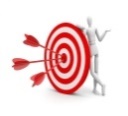 التطرق ليوم الأم تخطيط لمبادرة في انحاء البلدة حول يوم الأمالفئة المستهدَفة: جميع الاجيال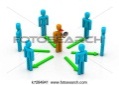 المدة الزمنية: 90 دقيقة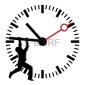 المواد اللازمة: قوالب بشكل قلب، جبصين بودرة، سيلوفان، شريط احمر، بطاقات، دهان احمر او اي لون اخر، فراشي، كفوف.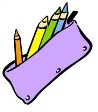 سير الفعالية: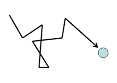 	يوم الام، ما هو؟هو احتفال ظهر حديثاً في مطلع القرن العشرين، يحتفل به في بعض الدول لتكريم الأمهات والأمومة ورابطة الأم بأبنائها وتأثير الأمهات على المجتمع. ظهر ذلك برغبة من المفكرين الغربيين والأوروبيين بعد أن وجدوا الأبناء في مجتمعاتهم يهملون أمهاتهم ولا يؤدون الرعاية الكاملة لهن فأرادوا أن يجعلوا يوماً في السنة ليذكروا الأبناء بأمهاتهم. لاحقا اتسعت رقعة المحتفلين به حتى صار يحتفل به في العديد من الأيام وفي شتى المدن.المرحلة الاولى:يعرض المرشد تعريف يوم الام ويقوم بشمس التداعيات مع افراد المجموعة حول موضوع الام.المرحلة الثانية:يقوم المرشد بعرض الفيديو التالي على افراد المجموعة: https://www.youtube.com/watch?v=G9JzcK0i_cY   Mother's Da Animation Short Film-  	المرحلة الثالثة:يقوم المرشد بحل الجبصين مع المياه بحيث لا يكون صلبا جدا ولا رخوا جدا ويقوم بالخلطيصب الافراد الخليط في القوالب ويتركوه حتى يجففي زمن الانتظار يتلقى كل فرد بطاقة بحيث يجلس كل فرد على انفراد ويقوم بكتابة نص ورسالة للام (مفضل اضافة موسيقى في الخلفية)عند الانتهاء يقومون بالترتيب ويحضرون الدهان واوراق السلوفان للفيقومون بدهن شكل القلب من الجبصين وتغليفه بالسلوفان مع ربط شريط أحمر، ولا ننسى ان نقوم بوضع البطاقة.المرحلة الرابعة:يقوم المرشد بتقسيم المجموعة الكبيرة الى 5 مجموعات صغيرة، على كل مجموعة ان تقوم بالتفكير في مبادرة ليوم الام لتطبق في انحاء البلد. على المرشد ان يشجع التفكير خارج الصندوق وان نخرج بأفكار جديدة. على كل مندوب من المجموعات عرض المبادرة امام جميع افراد المجموعة.نقاش:ماذا تعني لكم كلمة ام؟هل الام احيانا يمكنها ان تكون فكرة؟هل شعرتم يوما ان حركتنا الشبيبة ممكن ان تكون لنا بيتا، اما او عائلة تحتوينا؟كيف يمكن ان نتصرف مع شخص قد فقد امه؟ (سؤال اختياري حسب وضع المجموعة)